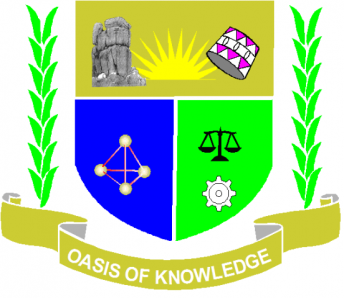 JARAMOGI OGINGA ODINGA UNIVERSITY OF SCIENCE AND TECHNOLOGYSCHOOL OF EDUCATIONUNIVERSITY EXAMINATION FOR DEGREE OF BACHELOR OF EDUCATION ECDE4TH YEAR 2ND SEMESTER 2017/2018 ACADEMIC YEARMAIN CAMPUS /UGUNJA LEARNING CENTER SCHOOL BASEDCOURSE CODE:  EDC 3212COURSE TITLE: CHILD RIGHTS ADVOCACY AND WELFAREEXAM VENUE:--				STREAM BED - ECDEDATE: 22/12/17				EXAM SESSION: 9.00 – 11.00 AMTIME: 2HOURSInstruction:1. Answer Question ONE (COMPULSORY) ANY other 2quetions2. Candidates are advised not to write on the question paper3. Candidates must hand in their answer booklets to the invigilator while in the examination roomQuestion 11(a) Explain the following terms as used under child rights Protection Participation Custody Advocacy(8mrks)(b)Outline four responsibilities of the child as spelt out in the children’s act 2001(4mrks)(c)Highlight five provisions of the African character(5mrks)(d) Identify four strategies of promoting the implementation of convention                                 (4mks)(e) State four objectives of the CRC(4mks)(f)  Name five rights of children (5mks)Question 22a. Inwhich ways can a teacher safeguard the right of a child to education in the ECDE center (10mks)b. Highlight five provisions of the African character(10mrks)Question 33. Explain the significance of the following rights of a parent towards the child according to the child’s act 2001Determining the child’s nameParental guidance on religion(20mrks)Question 44a.What is the government’s role in enhancing children’s rights(12mks)b. How did Kenyan Government solve commitment to the well being of the children (8mrks)Question 55a. Analyze the importance of respecting human rights (10mks)b. What are the basic instruments provided for the rights of children (10mks)